Załącznik nr 1 do Specyfikacji Warunków Zamówienia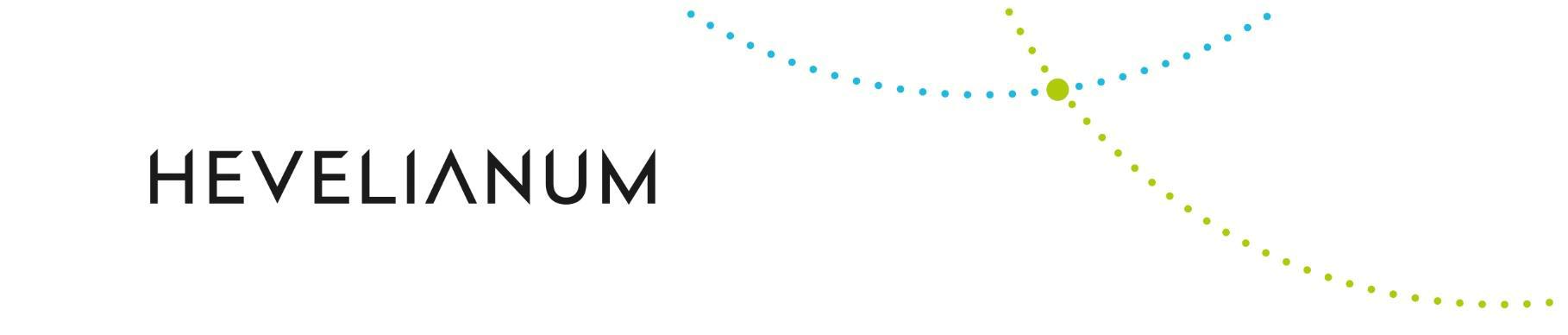 OFERTANa   sprzedaż na rzecz Zamawiającego, dostawę, montaż oraz uruchomienie dwóch sztuk fabrycznie nowych pomp ciepła wraz z osprzętem, wolnych od wad konstrukcyjnych, materiałowych, wykonawczych i prawnych w obiekcie węzeł ciepła Galerii Strzeleckiej oraz demontaż i utylizacja starych pomp ciepła, numer nadany przez Zamawiającego DPZ.26.5.2024*należy wskazać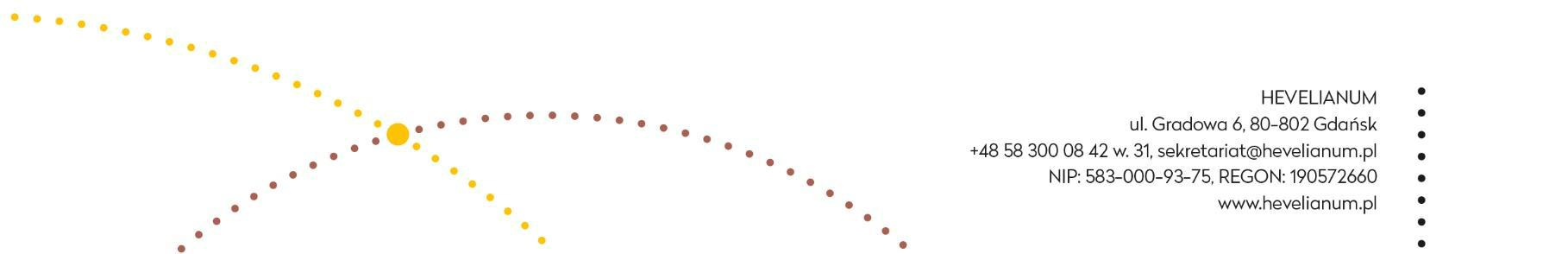 **(zgodnie z zaleceniem Komisji Europejskiej z dnia 6 maja 2003 r. (Dz.U. L 124 z 20.5.2003, s. 36). Mikroprzedsiębiorstwo: przedsiębiorstwo, które zatrudnia mniej niż 10 osób i którego roczny obrót lub roczna suma bilansowa nie przekracza 2 milionów EUR. Małe przedsiębiorstwo: przedsiębiorstwo, które zatrudnia mniej niż 50 osób i którego roczny obrót lub roczna suma bilansowa nie przekracza 10 milionów EUR. Średnie przedsiębiorstwa: przedsiębiorstwa, które nie są mikroprzedsiębiorstwami ani małymi przedsiębiorstwami i które zatrudniają mniej niż 250 osób i których roczny obrót nie przekracza 50 milionów EUR lub roczna suma bilansowa nie przekracza 43 milionów EUR.)W odpowiedzi na ogłoszenie o zamówieniu w postępowaniu o udzielenie zamówienia, oferuję wykonanie przedmiotu zamówienia za cenę:Oświadczam, że wyżej podana cena ryczałtowa obejmuje realizację wszystkich zobowiązań Wykonawcy opisanych w specyfikacji istotnych warunków zamówienia wraz z załącznikami.Oferuję wydłużenie minimalnego okresu gwarancji jakości o ……….. m-cyOferowane urządzenia mają klasę energetyczną dla klimatu umiarkowanego i temperatury 55oC - …………………………….. (należy wskazać klasę energetyczną)4. Zamówienie wykonam* (* niepotrzebne skreślić): samodzielnie* - przy udziale podwykonawców, którym zlecę do wykonania wskazaną poniżej część zamówienia: *:Oświadczam, że Wzór umowy został przeze mnie w pełni zaakceptowany i zobowiązuję się, w przypadku wyboru niniejszej oferty, do zawarcia umowy na zawartych w niej warunkach, w miejscu i terminie wyznaczonym przez Zamawiającego.Oświadczam, że jestem związany niniejszą ofertą na czas wskazany w specyfikacji warunków zamówienia.Oświadczam, że zapoznałem się ze specyfikacją warunków zamówienia, akceptuję jej postanowienia, nie wnoszę do niej zastrzeżeń i uzyskałem konieczne informacje do przygotowania oferty.Oświadczam, że wypełniłem obowiązki informacyjne przewidziane w art. 13 lub art. 14 rozporządzenia Parlamentu Europejskiego i Rady (UE) 2016/679 z dnia 27 kwietnia 2016 r.w sprawie ochrony osób fizycznych w związku z przetwarzaniem danych osobowych i w sprawie swobodnego przepływu takich danych, wobec osób fizycznych, od których dane osobowe bezpośrednio lub pośrednio pozyskaliśmy w celu ubiegania się o udzielenie zamówienia publicznego w niniejszym postępowaniu*W przypadku, gdy Wykonawca nie przekazuje danych osobowych innych niż bezpośrednio jego dotyczących lub zachodzi wyłączenie stosowania obowiązku informacyjnego stosowanie do art. 13 ust. 4 lub art. 14 ust. 5 wskazanego powyżej rozporządzenia, oświadczenia o powyższej treści Wykonawca nie składa (należy usunąć powyższą treść np. poprzez jej wykreślenie).Złożenie oferty spowoduje powstania u zamawiającego obowiązku podatkowego zgodnie z ustawą z dnia 11 marca 2004 r. o podatku od towarów i usług (Dz. U. z 2018 r. poz. 2174, z późn. zm.15) ),	Tak/ nie* (niepotrzebne skreślić)Jeśli złożenie oferty spowoduje powstania u zamawiającego obowiązku podatkowego zgodnie z ustawą z dnia 11 marca 2004 r. o podatku od towarów i usług, o którym mowa w pkt. 10, wskazuję następujące informacje:1) nazwa (rodzaj) towaru lub usługi, których dostawa lub świadczenie będą prowadziły do powstania obowiązku podatkowego: ……………………………………………..2) wskazanie wartości towaru lub usługi objętego obowiązkiem podatkowym zamawiającego, bez kwoty podatku: …………………………………………………………………3) wskazanie stawki podatku od towarów i usług, która zgodnie z wiedzą wykonawcy, będzie miała zastosowanie: ………………………………………………………………Załączniki do niniejszej oferty stanowią: 1) ……………………………………………………2) ……………………………………………………3) ……………………………………………………4) ……………………………………………………			Załącznik nr 2 do Specyfikacji Warunków Zamówienia Oświadczenie* o niepodleganiu wykluczeniu, spełnianiu warunków udziału w postępowaniu, składane na podstawie art. 125 ust. 1 ustawy Pzp z dnia 11 września 2019r. Prawo zamówień publicznychWykonawcy/ podmiotu udostępniającego wykonawcy swoje zasoby**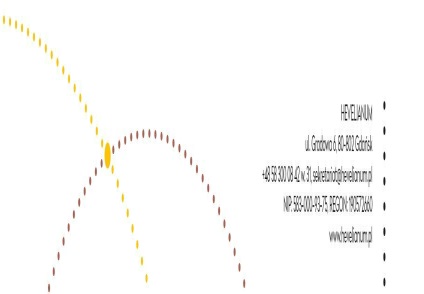 Na potrzeby postępowania o udzielenie zamówienia publicznego pn. sprzedaż na rzecz Zamawiającego, dostawa, montaż oraz uruchomienie dwóch sztuk fabrycznie nowych pomp ciepła wraz z osprzętem, wolnych od wad konstrukcyjnych, materiałowych, wykonawczych i prawnych w obiekcie węzeł ciepła Galerii Strzeleckiej oraz demontaż i utylizacja starych pomp ciepła, znak DPZ.26.5.2024, oświadczam co następuje:OŚWIADCZENIE O NIEPODLEGANIU WYKLUCZENIU Oświadczam, że:nie podlegam wykluczeniu z postępowania na podstawie: 
art. 108 ust 1 ustawy Pzp.zachodzą w stosunku do mnie podstawy wykluczenia z postępowania na podstawie art. …………. ustawy Pzp (podać mającą zastosowanie podstawę wykluczenia spośród wymienionych w art. 108 ust. 1 pkt 1, 2 i 5). Jednocześnie oświadczam, że w związku z ww. okolicznością, na podstawie art. 110 ust. 2 ustawy Pzp podjąłem następujące środki naprawcze:	 ………………………………………………………………………………………………………………….nie podlegam wykluczeniu z postępowania na podstawie na podstawie art. 7 ust. 1 Ustawy z dnia 13 kwietnia 2022 r. o szczególnych rozwiązaniach w zakresie przeciwdziałania wspieraniu agresji na Ukrainę oraz służących ochronie bezpieczeństwa narodowego.OŚWIADCZENIE DOTYCZĄCE PODANYCH INFORMACJIOświadczam, że wszystkie informacje podane w powyższych oświadczeniach są aktualne i zgodne z prawdą oraz zostały przedstawione z pełną świadomością konsekwencji wprowadzenia Zamawiającego w błąd przy przedstawianiu informacji.*W przypadku składania oferty przez Wykonawców ubiegających się wspólnie o udzielenie zamówienia niniejsze oświadczenie składa każdy z Wykonawców**niepotrzebne skreślićDokument należy podpisać kwalifikowanym podpisem elektronicznym, podpisem zaufanym lub podpisem osobistym. Nazwa (firma) i adres wykonawcy 
(wykonawców wspólnie ubiegających się o udzielenie zamówienia)…………………………………..…………………………………………………………….……………………………………………….……………………………………………. *Regon (w przypadku wykonawców występujących wspólnie należy podać Regon każdego z Wykonawców)………………………………………………………………………………………………*Adres do korespondencji………………………………………………..……………………………………….…… ……………………………………………..*Numer telefonu………………………………………………*Adres poczty elektronicznej na którą należy wysyłać korespondencję związaną z postępowaniem..…………………………………………………………………………………………… *Wykonawca zgodnie z przepisami ustawy z dnia 6 marca 2018 r. Prawo przedsiębiorców (t.j. Dz. U. z 2021 r. poz. 162.) jest:	mikro przedsiębiorcą**                    małym przedsiębiorcą**	średnim przedsiębiorcą**	inne**L.p.Przedmiot zamówienia*ilośćCena netto w złWartość zamówienia netto w zł(kol. 3 x kol. 4)Podatek VAT w %Wartość zamówienia brutto w zł(kol. 5 x kol. 6)Producent/model12345678  1.Pompa ciepła wraz z osprzętem2 szt.L.p. Nazwa/firma podwykonawcy Wskazanie zakresu części zlecanej podwykonawcy zamówienia kwotowo lub w % 